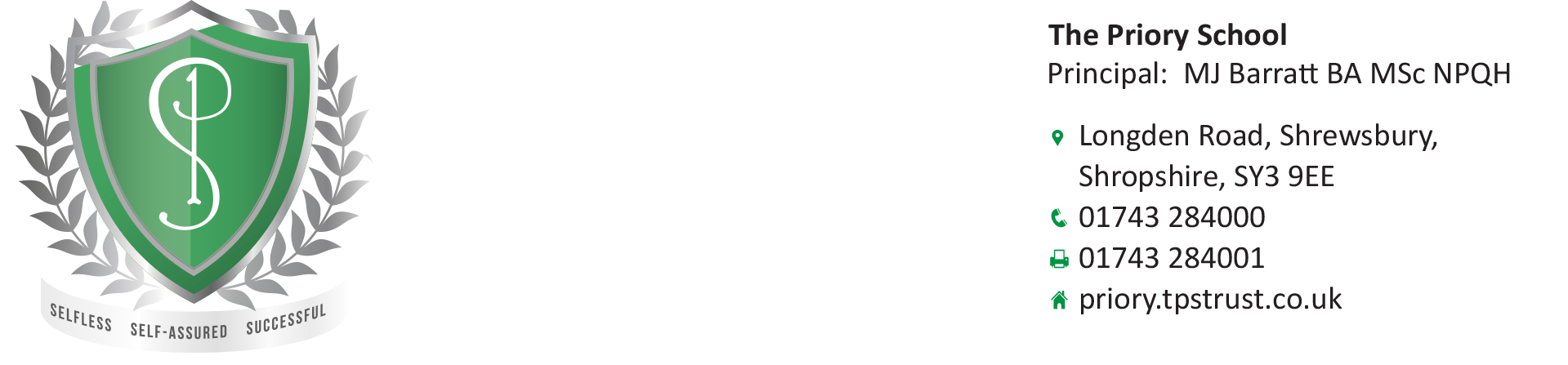 CriteriaEssentialDesirableMethod of AssessmentQualificationsQTS (Secondary age range)Degree level qualificationFurther professional qualificationExternal examination experienceApplication formExperienceProven track record of successful teaching across the ability rangeBe an outstanding classroom teacherMonitoring standards – acknowledge excellence and challenge poor performanceSetting and achieving ambitious goals and challenging targetsRecent and successful experience of teaching up to GCSECPD and experience which demonstrates the ambition to move to Head of Subject.Participation in whole school initiativesPerformance management experienceExperience of Post 16Experience of successfully running extra-curricular activities, including whole school eventsManagement of staff, including techniciansSubstantive or temporary experience of Head of Subject within Science or second in department.Letter of applicationApplication formProfessional DevelopmentEvidence of relevant further professional developmentExperience of a form tutor roleExperience of leading/co-ordinating professional development opportunitiesMembership of professional body e.g. IOPExperience of leading sessions with parents or a large audienceApplication formKnowledge/special aptitudesKnowledge of school improvement methodsAbility to interpret and analyse performance dataKnowledge of the characteristics of good and outstanding teaching and learningUnderstanding and commitment to safeguarding proceduresGood use of ICT as a teaching and learning toolHigh expectations of students and the ability to ensure that all students needs are metThe ability to build positive relationships with colleagues, students and parentsUnderstanding of a broad range of current relevant education issues/initiativesKnowledge of successful intervention strategiesExtensive curriculum knowledgeExperience of planning, implementing and evaluating successful strategies for school improvement with regard to the Science curriculum.Knowledge of wider, national agenda in PhysicsInterview Personal Qualities/skills and CharacteristicsAbility to challenge, influence and motivate others to achieve high standardsHas ambitionAbility to prioritise, plan, organise self and others Excellent communication, written and verbalWillingness to contribute to whole school improvementAbility to cope calmly under pressureResilience to an ever changing education agendaCommitment to safeguarding policies and proceduresAwareness of current developments in education, teaching and learningFully committed to extra-curricular life at school, in particular leading on revision sessions, clubs and House activities at all levelsLetter of applicationinterview